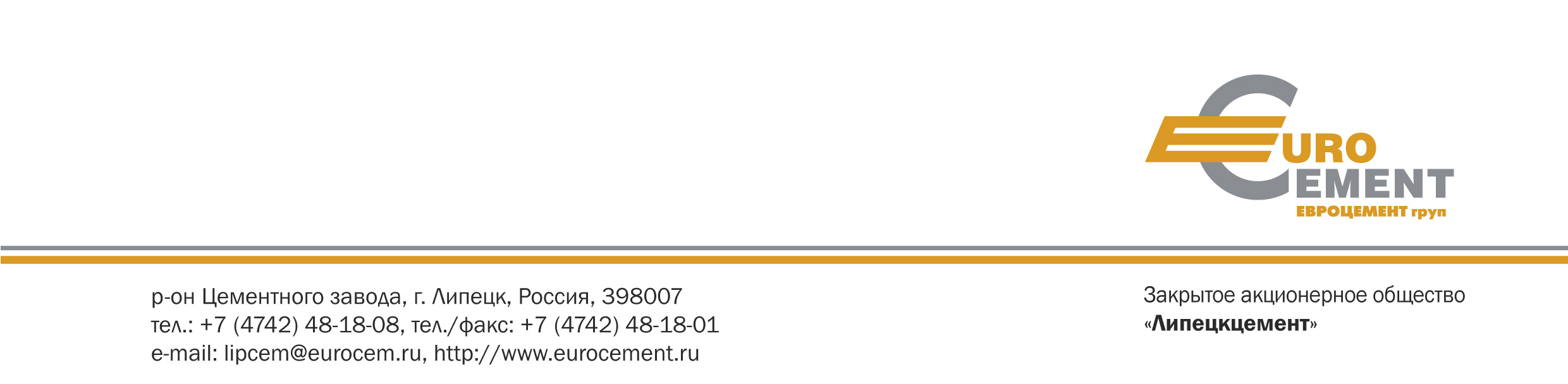 ЗАО «Липецкцемент» является территориальной сетевой организацией, осуществляющей передачу электрической энергии по сетям НН и СН2 в г. Липецке, р-он Цемзавода. Передаваемая электроэнергия соответствует стандартам 3-ей категории надежности (ГОСТ Р 54149-2010 «Электрическая энергия. Совместимость технических средств электромагнитная. Нормы качества электрической энергии в системах электроснабжения общего назначения»).На 2015 год для ЗАО «Липецкцемент» Управлением энергетики, тарифов и ЖКХ по Липецкой области установлен индивидуальный тариф на услуги по передаче электрической энергии для взаиморасчетов с филиалом ОАО «МРСК Центра» – «Липецкэнерго» (Таблица 1).  Таблица 1По итогам 2014г. ЗАО «Липецкцемент» потребило электроэнергии в объеме 153 226 488 кВт*ч. Присоединенная мощность субабонентов – 0,238 МВт. Объем электроэнергии, переданной субабонентам, составил 1 179 698 кВт*ч (Таблица 2).															Таблица 2Потери электроэнергии по сетям СН2 за 2014г. составили 12 897 кВт*ч, что составляет 1% от всего объема электроэнергии по сетям СН2. Размер фактических потерь, оплаченных потребителями, составил 12 897 кВт*ч.Следующая информация о величине потерь и уровне качества реализуемых товаров (услуг) опубликована в «Липецкой газете», № 249, 27.12.2014г.:Величина технологического расхода (потерь) электрической энергии (уровень потерь) по сетям СН2 составляет 0,6%, по сетям НН – 1,29%;Уровень качества реализуемых товаров (услуг):Показатель уровня качества осуществляемого технологического присоединения к сети – 1;Показатель уровня качества обслуживания потребителей услуг – 0,8975.Данные показатели утверждены Управлением энергетики и тарифов для ЗАО «Липецкцемент» на период с 2015г. по 2019г.Информация о техническом состоянии сетей отражена в таблицах 3 и 4.																	     			      Таблица 3Таблица 4	В 2014г. на заводских подстанциях ЗАО «Липецкцемент» были проведены регламентные высоковольтные испытания и настройка релейной защиты на ячейках КРУ-2-10 (К-104) с вакуумными выключателями BB/TEL и на ячейках 0,4 кВ с автоматическими выключателями на РУНН 0,4 кВ на подстанциях «Ново-Сырьевая», «Компрессорная №2» и «Дробильная».	В 2014г. подана и выполнена 1 заявка на технологическое присоединение к электрическим сетям ЗАО «Липецкцемент».	Резервируемой мощности нет.	Результаты контрольных замеров электрических параметров режимов работы оборудования в режимные дни 2014г.Поставка электрической энергии осуществляется по сетям ЗАО «Липецкцемент» по договорам на технологическое присоединение на следующих условиях: 	1.1. Исполнитель обязуется выполнить мероприятие по технологическому присоединению энергопринимающих устройств Заказчика, обеспечить передачу  принятой в свою сеть электроэнергии от точек приема до точек поставки в пределах объема мощности оговоренного Договором, качество (в соответствии с ГОСТ Р 54149-2010 «Электрическая энергия. Совместимость технических средств электромагнитная. Нормы качества электрической энергии в системах электроснабжения общего назначения») и иных параметров, которые должны соответствовать обязательным требованиям, установленным нормами действующего законодательства РФ.Исполнитель обязуется:Производить передачу электрической энергии, принадлежащей Заказчику, через свои сети в объеме, установленным настоящим договором,  максимально допустимой мощностью, на напряжении, согласно технических условий по III категории надежности к своим электрическим сетям при условии соблюдения «Заказчиком» Правил технологического присоединения энергоприниматощигх устройств (энергетических установок) юридических и физических лиц к электрическим сетям, утвержденных Постановлением Правительства РФ от 27.12.04г. №861, далее Правила) и Акта разграничения балансовой принадлежности, а «Заказчик» обязуется оплатить работы по технологическому присоединению Осуществлять проверки соблюдения Заказчиком порядка технологического присоединения в течение всего срока действия договора.В случае, если в ходе  проверки соблюдения Заказчиком порядка технологического присоединения будет обнаружено нарушение порядка технологического присоединения или присоединения энергопринимающих устройств, не соответствующих условиям договора, составить двухсторонний Акт о нарушении правил порядка технологического присоединения и, обязав сторону виновную в нарушении порядка технологического присоединения  исправить выявленные нарушения.В случае неоднократного нарушения порядка технологического присоединения Исполнитель вправе отключить Заказчика, уведомив за 3 (три) дня.Своевременно осуществлять комплекс профилактических работ и мероприятий по содержанию в надлежащем состоянии электрических сетей, энергопринимающих устройств, расчетных приборов и средств учета, принадлежащих Исполнителю.Незамедлительно информировать Заказчика об аварийных ситуациях в электрических сетях, влияющих на исполнение обязательств по настоящему  договору.Согласовывать с Заказчиком сроки и продолжительность отключений или ограничений передачи электрической энергии для проведения плановых и неотложных работ по ремонту электросетевого оборудования.Обеспечивать беспрепятственный допуск представителей Заказчика в пункты контроля и учета переданной электрической энергии.Извещать Заказчика о неисправностях в работе и замене расчетных приборов и средств учета количества переданной электрической энергии.Представлять Заказчику ежемесячно до 5 числа месяца, следующего за отчетным, для согласования «Акт приемки-передачи оказанных услуг».Заказчик обязуется: Подписать Акт разграничения балансовой принадлежности.Обеспечивать доступ уполномоченных представителей Исполнителя к энергопринимающим устройствам Заказчика для проведения технического осмотра (обследования) присоединенных энергопринимающих устройств.Своевременно осуществлять комплекс профилактических работ и мероприятий по содержанию в надлежащем состоянии электрических сетей, энергопринимающих устройств. Незамедлительно информировать Исполнителя об аварийных ситуациях в электрических сетях, влияющих на исполнение обязательств по настоящему договору. Выполнять требования технических условий.Потреблять мощность не более разрешенной.Обеспечивать надлежащее техническое состояние и безопасность эксплуатируемых сетей, приборов и оборудования, соблюдать установленный режим потребления электроэнергии.	Возможность подачи заявки на осуществление технологического присоединения энергопринимающих устройств есть.	Обработка заявок на технологическое присоединение к электрическим сетям происходит согласно установленному регламенту, в установленные законодательством сроки.	Инвестиционных программ и проектов инвестиционных программ в 2014г. и на 2015г.  нет.	Приобретение, стоимость и объемы товаров, необходимых для оказания услуг по передаче электроэнергии производится в соответствии с Положением «О порядке размещения заказов на закупку товаров, выполнение работ, оказания услуг для осуществления основных видов деятельности ЗАО «ЕВРОЦЕМЕНТ груп», его филиалов и дочерних обществ».	Лиц, намеревающихся перераспределить  максимальную мощность принадлежащих им энергопринимающих устройств в пользу иных лиц, нет.№ п/пНаименование организацииПериодДвухставочный тарифДвухставочный тарифОдноставочный тарифНаименование органа, принявшего решениеНомер и дата постановленияПечатное издание№ п/пНаименование организацииПериодСтавка за содержание электрических сетейСтавка на оплату технологического расхода (потерь)Одноставочный тарифНаименование органа, принявшего решениеНомер и дата постановленияПечатное издание№ п/пНаименование организацииПериодРуб./кВт-мес.(без НДС)Руб./кВт-ч(без НДС)Руб./кВт-ч(без НДС)Наименование органа, принявшего решениеНомер и дата постановленияПечатное издание1ЗАО «Липецкцемент»с 01.01.2015г. по 30.06.2015г.14,830800,011880,03997Управление энергетики и тарифов по Липецкой обл.№59/2 от 26.12.2014г«Липецкая газета», N 249, 27.12.20141ЗАО «Липецкцемент»с 01.07.2015г. по 31.12.2015г.14,830800,012250,04033Управление энергетики и тарифов по Липецкой обл.№59/2 от 26.12.2014г«Липецкая газета», N 249, 27.12.2014№ п/пСубабоненты ЗАО «Липецкцемент»Объемы электроэнергии по ЛЭП за 2014г., кВт*чОбъемы электроэнергии по ЛЭП за 2014г., кВт*ч№ п/пСубабоненты ЗАО «Липецкцемент»ННСН21ООО «Липецкое карьероуправление»405 7282ОАО «Союзвзрывпром»29 5083ООО «Экосервис»6 5984СНО «Строитель»579 4155ЧП Сокольских142 5336ИП Алиев6 9187ОАО «ЛГЭК»8 9988Итого52 0221 127 676Сведения об отпуске (передаче) электроэнергии распределительными сетевыми организациями отдельным категориям потребителейСведения об отпуске (передаче) электроэнергии распределительными сетевыми организациями отдельным категориям потребителейСведения об отпуске (передаче) электроэнергии распределительными сетевыми организациями отдельным категориям потребителейСведения об отпуске (передаче) электроэнергии распределительными сетевыми организациями отдельным категориям потребителейСведения об отпуске (передаче) электроэнергии распределительными сетевыми организациями отдельным категориям потребителейСведения об отпуске (передаче) электроэнергии распределительными сетевыми организациями отдельным категориям потребителейСведения об отпуске (передаче) электроэнергии распределительными сетевыми организациями отдельным категориям потребителейЗАО "Липецкцемент", 2014г.Коды по ОКЕИ: 1000 киловатт-часов – 246, мегаватт – 215, тысяча рублей – 384Наименование показателяКод строкиВсегоВ том числе по уровню напряженияВ том числе по уровню напряженияВ том числе по уровню напряженияВ том числе по уровню напряженияНаименование показателяКод строкиВсегоВНСН1СН2НН1234567Электроэнергия (тыс. кВт ч)Электроэнергия (тыс. кВт ч)Электроэнергия (тыс. кВт ч)Электроэнергия (тыс. кВт ч)Электроэнергия (тыс. кВт ч)Электроэнергия (тыс. кВт ч)Электроэнергия (тыс. кВт ч)Поступление в сеть из других организаций, в том числе: 100.0000из сетей ФСК200.0000от генерирующих компаний и блок-станций300.0000от смежных сетевых организаций400.0000Поступление в сеть из других уровней напряжения (трансформация)50153 226.4880153 174.466052.0220ВН600.0000СН1700.0000СН280153 226.4880153 174.466052.0220НН 900.0000Отпуск из сети, в том числе: 1001 179.69801 127.676052.0220конечные потребители - юридические лица (кроме совмещающих с передачей)1101 179.69801 127.676052.0220население и приравненные к ним группы1200.0000другие сети, в том числе потребители имеющие статус ТСО1300.0000поставщики1400.0000Отпуск в сеть других уровней напряжения1500.0000Хозяйственные нужды организации1600.0000Генерация на установках организации (совмещение деятельности)1700.0000Собственное потребление (совмещение деятельности)180151 613.7810151 613.7810Потери, в том числе:190433.0090433.0090относимые на собственное потребление 200433.0090433.0090Небаланс2100.00000.00000.00000.00000.0000Сведения об отпуске (передаче) электроэнергии распределительными сетевыми организациями отдельным категориям потребителейСведения об отпуске (передаче) электроэнергии распределительными сетевыми организациями отдельным категориям потребителейСведения об отпуске (передаче) электроэнергии распределительными сетевыми организациями отдельным категориям потребителейСведения об отпуске (передаче) электроэнергии распределительными сетевыми организациями отдельным категориям потребителейСведения об отпуске (передаче) электроэнергии распределительными сетевыми организациями отдельным категориям потребителейСведения об отпуске (передаче) электроэнергии распределительными сетевыми организациями отдельным категориям потребителейСведения об отпуске (передаче) электроэнергии распределительными сетевыми организациями отдельным категориям потребителейЗАО "Липецкцемент", 2014г.Коды по ОКЕИ: 1000 киловатт-часов – 246, мегаватт – 215, тысяча рублей – 384Наименование показателяКод строкиВсегоВ том числе по уровню напряженияВ том числе по уровню напряженияВ том числе по уровню напряженияВ том числе по уровню напряженияНаименование показателяКод строкиВсегоВНСН1СН2НН1234567Мощность (МВт)Мощность (МВт)Мощность (МВт)Мощность (МВт)Мощность (МВт)Мощность (МВт)Мощность (МВт)Поступление в сеть из других организаций, в том числе: 3000.0000из сетей ФСК3100.0000от генерирующих компаний и блок-станций3200.0000от смежных сетевых организаций3300.0000Поступление в сеть из других уровней напряжения (трансформация)34023.390023.15200.2380ВН3500.0000СН13600.0000СН237023.390023.15200.2380НН 3800.0000Отпуск из сети, в том числе: 3901.41801.18000.2380конечные потребители - юридические лица (кроме совмещающих с передачей)4001.41801.18000.2380население и приравненные к ним группы4100.0000другие сети4200.0000поставщики4300.0000Отпуск в сеть других уровней напряжения4400.0000Хозяйственные нужды организации4500.0000Генерация на установках организации (совмещение деятельности)4600.0000Собственное потребление (совмещение деятельности)47021.783521.7835Потери, в том числе:4800.18850.1885относимые на собственное потребление 4900.18850.1885Небаланс5000.00000.00000.00000.00000.0000Инвентарный номерНоменклатураХарактеристикаПримечание30/30306Кабельные и воздушные линии электрических передач/ Кабельная ЛЭП-6кв от центр. подст. до цеховых подст.Каб. подземный: 1. АСБ-6 3*185-2,88км. 2. АСБ-6 3*150-3,04км. 3. АСБГ-6 3*35-350м. АСБ-6 3*185-1,5км. 4. АСБ-6 3*185-1,5км. 5. АСБ-6 3*185-1,2км. 6. АСБ-6 3*185-1,2км. 7. АСБ-6 3*150-400м.удовл.30/30301Кабельные и воздушные линии электрических передач/ Фидерные сети от подстанции «помол»Каб. АСГУ -6 3*185-1000м. Каб. подземный: 1. АСБ-6 3*150-400м. 2. АСБ-6 3*70-180м. 3. АСБГ-1 3*95-420м. 4. АСБГ-1 3*70-340м. 5. АСБ-1 3*150-200м.удовл.30/30303Кабельные и воздушные линии электрических передач/ Фидерные сети от подстанции цем. силосов1. АСБ-1 3*120-300м. 2. АСБ-1 3*120+1*50-220м. 3. АСБ-1 3*95+1*50-330м. 4. АВВГ-1 3*25*1*16-363м.удовл.30/30307Кабельные и воздушные линии электрических передач/ Фидерные сети от центральной п/с до цеховых п/с 3 техн.линииКабель: АСБ-6кв; АСБ 0,4 кв.удовл.30/303021Кабельные и воздушные линии электрических передач/ Фидерные сети подстанции «Компрессорная»Каб. подземный: 1. АСБГ-6 3*95-300м. 2. АСБГ-6 3*70-200м.удовл.30/30302Кабельные и воздушные линии электрических передач/ Фидерные сети подстанции «Компрессорная»Каб. подземный: 1. АСБ-1 3*95+1*50-220м. 2. АСБ-1 3*35-270м. 3. АСБ-1 3*185-220м. 4. АСБ-1 3*120-100м. 5. АСБ-1 3*95+1*50-30м. 6. АСБ-1 3*25-1*16-190м.удовл.30/30305Кабельные и воздушные линии электрических передач/ Фидерные сети подстанции «Сырьевой»Каб. подземный: 1. АСБГ-6 3*95-200м. 2. АБГ-1 3*95+1*50-80м. 3. АСБ-1 3*185-1346м. 4. АСБГ-1 3*70-225м. 5. АСБ-1 3*185+1*95-150м. 6. АСБ-1 3*70+1*35-70м. 7. АСБГ-1 3*150-335м.      удовл.30/30304Кабельные и воздушные линии электрических передач/ Фидерные сети от подстанции дробильного отделенияКаб. подземный: 1. АСБГ-6 3*35-350м. 2. АСБ-1 3*150-1*70-150м. 3. АСБГ-1 3*150-125м. 4. АСБГ-1 3*70-60м. 5. АСБ-1 3*150-150м. 6. АСБГ-1 3*50-50+1*25-120м. 7. АСБГ-1 3*150+1*70-125м.удовл.30/30340Наружное освещениеКаб. линии эл./передач до 10 кв, напряжение 380в, част-50гц: Кабель подземный: 1. АСБ-1 3*25+1*16-65м. 2. АСБ-1 3*25+1*16-60м. 3. АСБ-1 3*25+1*16-70м. 4. АСБ-1 3*25+1*16-190м.удовл.№ п/пНаименование показателейВеличина показателя1объем недопоставленной в результате аварийных отключений электрической энергии02наличие объема свободной для технологического присоединения потребителей трансформаторной мощности с указанием текущего объема свободной мощности по центрам питания 35 кВ и выше03наличие объема свободной для технологического присоединения потребителей трансформаторной мощности с указанием текущего объема свободной мощности по центрам питания ниже 35 кВ 0ДатаВремяВремяИтого ЛЦДатаВремяВремяИтого ЛЦДатаВремяВремяИтого ЛЦДатаВремяВремяИтого ЛЦДатаВремяВремяИтого ЛЦДатаВремяВремяИтого ЛЦ18.06.20140:001:002390217.12.20140:001:001331518.06.20141:002:002403817.12.20141:002:001272518.06.20142:003:002402217.12.20142:003:001254118.06.20143:004:002411017.12.20143:004:001265918.06.20144:005:002392717.12.20144:005:001253618.06.20145:006:002203117.12.20145:006:001254518.06.20146:007:002342417.12.20146:007:001235618.06.20147:008:002420117.12.20147:008:001191518.06.20148:009:002589217.12.20148:009:001199018.06.20149:0010:002569117.12.20149:0010:001216618.06.201410:0011:002527117.12.201410:0011:001223018.06.201411:0012:002276317.12.201411:0012:001195018.06.201412:0013:002230817.12.201412:0013:001169418.06.201413:0014:002228317.12.201413:0014:001294318.06.201414:0015:002380817.12.201414:0015:001284018.06.201415:0016:002549217.12.201415:0016:001270518.06.201416:0017:002548017.12.201416:0017:001260518.06.201417:0018:002679917.12.201417:0018:001250918.06.201418:0019:002637917.12.201418:0019:001246618.06.201419:0020:002586417.12.201419:0020:001242418.06.201420:0021:002383117.12.201420:0021:001233918.06.201421:0022:002371917.12.201421:0022:001246918.06.201422:0023:002372917.12.201422:0023:001253518.06.201423:000:002375517.12.201423:000:0012607